АДМИНИСТРАЦИЯ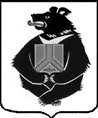 СРЕДНЕУРГАЛЬСКОГО СЕЛЬСКОГО ПОСЕЛЕНИЯ Верхнебуреинского муниципального районаХабаровского краяПОСТАНОВЛЕНИЕ01.03.2019 № 10с.Средний УргалО внесении изменений в Муниципальную программу «Содержание и ремонт автомобильных дорог общего пользования местного значения и улично-дорожной сети  Среднеургальского сельского поселения  Верхнебуреинского муниципального района Хабаровского края  на 2018-2023 годы» утверждённую постановлением администрации от 01.11.2017г. № 24В соответствии с п. 2 ст. 179 Бюджетного кодекса Российской Федерации, решением Совета депутатов сельского поселения от 14.12.2018 № 42 «О бюджете Среднеургальского сельского  поселения Верхнебуреинского муниципального района Хабаровского края на 2019 год и плановый период 2020 - 2021 годов», администрация Среднеургальского сельского поселения ПОСТАНОВЛЯЕТ:1. Внести следующие изменения в Муниципальную программу «Содержание и ремонт автомобильных дорог общего пользования местного значения и улично-дорожной сети  Среднеургальского сельского поселения  Верхнебуреинского муниципального района Хабаровского края  на 2018-2023 годы»  утверждённую постановлением администрации от 01.11.2017г. № 24.1.1.  В паспорте  программы -  Объемы и источники финансирования Программы на 2018–2023 годах – на 2018г. цифры «350,0» заменить цифрами «522,015»; 1.2.     В пункте 5. Источники и оъемы финансирования программы – на 2018 год цифру «350,0» заменить цифрой «522,015»;1.5. В приложение  № 4 программы к постановлению Среднеургальского сельского поселения от 01.11.2017 № 30 на 2018год цифры «185,0» заменить цифрами «88,122»;ПА 0102.Настоящее постановление подлежит опубликованию в Вестнике нормативных правовых актов Среднеургальского сельского поселения  и размещению на официальном сайте муниципального образования Среднеургальского сельского поселения //ttp://Среднеургальское РФ/3. Контроль за выполнением данного постановления оставляю за собой.4. Постановление вступает в силу после его официального опубликования (обнародования).Глава Среднеургальскогосельского поселения                                                           П.С.Захарченко